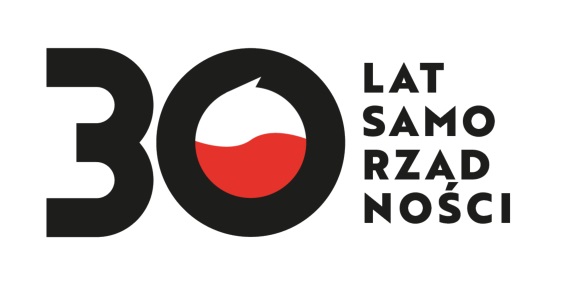 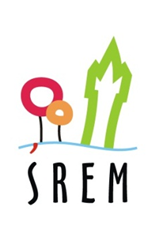 KOMUNIKAT BURMISTRZA ŚREMU	W związku ze złożeniem rezygnacji z członkostwa w Śremskiej Radzie Sportu przez Pana Piotra Worsztynowicza – przedstawiciela UKS Śrem, zgodnie z § 2 pkt 8 zarządzenia Nr 175/2019 Burmistrza Śremu z dnia 10 grudnia 2019 r. w sprawie ustalenia zasad powoływania członków Śremskiej Rady Sportu oraz regulaminu jej działania, powołany został nowy członek Śremskiej Rady Sportu zarządzeniem nr 106/2020 Burmistrza Śremu z dnia 24 czerwca 2020 r. 
w osobie Pana Marka Matuszewskiego – przedstawiciela Runner’s Power.					Adam Lewandowski					Burmistrz Śremu